Publicado en Madrid el 02/03/2017 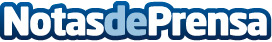 Fascitis y Síndrome de la cintilla iliotibial, las lesiones más normales en corredoresEl ‘boom’ de un deporte como el famoso running ha provocado un aumento también de las lesiones asociadas a esta actividad. Entre las principales se encuentran la archifamosa fascitis plantar y el Síndrome de la cintilla iliotibialDatos de contacto:BertaNota de prensa publicada en: https://www.notasdeprensa.es/fascitis-y-sindrome-de-la-cintilla-iliotibial Categorias: Medicina Fútbol Sociedad Madrid Otros deportes http://www.notasdeprensa.es